Управление образования администрации Прохоровского районаПРИКАЗ«26» сентября  2018 года		     			                            №962 О проведении муниципального этапа всероссийской олимпиады школьниковв 2018-2019 учебном году В соответствии с приказом департамента образования Белгородской области от 17 августа 2018 года № 2163 «О проведении  школьного, муниципального и регионального этапов всероссийской олимпиады школьников  в 2018-2019 учебном году», в рамках реализации мероприятий подпрограммы «Общее образование» государственной программы «Развитие образования Белгородской области на 2014-2020 годы», а также в целях повышения уровня знаний обучающихся общеобразовательных учреждений района по предметам естественнонаучного и гуманитарного циклов, технологии и физической культуре, основам безопасности жизнедеятельности и православной культуреПРИКАЗЫВАЮ:1. Провести в 2018-2019 учебном году  муниципальный этап всероссийской  олимпиады среди учащихся  7-11 классов общеобразовательных учреждений по следующим предметам:на базе МБОУ «Прелестненская СОШ» - основы безопасности жизнедеятельности;на базе МБОУ «Береговская СОШ» - биология, астрономия;на базе МБОУ «Журавская СОШ»- экология, экономика;на базе МБОУ «Радьковская СОШ»- физика;на базе МБОУ «Подолешенская СОШ»- обществознание, химия;на базе МБОУ «Призначенская СОШ» - литература, история;на базе МБОУ «Холоднянская СОШ»- математика;на базе МБОУ «Ржавецкая СОШ»- география;на базе МБОУ «Шаховская СОШ» - право;на базе МБОУ «Прохоровская гимназия»: английский язык, немецкий язык, русский язык, искусство (МХК), информатика и ИКТ, технология, физическая культура; 1.1.Установить время начала муниципального этапа Всероссийской олимпиады школьников в 10-00,регистрации участников с 9-30 часов.2.Провести муниципальный этап всероссийской олимпиады школьников  в период с 20 ноября  по  16 декабря 2018 года в соответствии с прилагаемым графиком (Приложение 1).3. Утвердить  состав оргкомитета по подготовке муниципального этапа всероссийской олимпиады школьников (Приложение 2).4. Установить квоту на количество победителей и призеров муниципального этапа всероссийской олимпиады школьников – 35% от общего количества участников олимпиады по каждому общеобразовательному предмету.5. Руководителям общеобразовательных учреждений:5.1. Обеспечить организованное проведение  муниципального этапа всероссийской олимпиады школьников (7 – 11 классов);5.2.Оформление заявок на участие в муниципальном этапе Всероссийской олимпиады школьников (приложение 4) в срок 11 октября 2018г.;5.3. Качественную подготовку учащихся к  олимпиадам.5.4. Обеспечить участие учителей в работе предметных жюри.5.5. Обеспечить сбор  заявлений родителей (законных представителей) обучающихся, заявивших о своем участии в олимпиаде, об ознакомлении с Порядком проведения  всероссийской олимпиады школьников и о согласии на публикацию олимпиадных работ  своих несовершеннолетних детей в сети Интернет.5.6. Назначить ответственных за жизнь и здоровье учащихся в период проведения муниципального этапа всероссийской олимпиады школьников.5.7. Предоставить педагогам, занятым при проведении в выходные дни муниципального этапа всероссийской олимпиады школьников,  дополнительно выходные дни в каникулярное время.  6.  Руководителям общеобразовательных учреждений, на базе которых будут проходить олимпиады:6.1. Изменить режим работы общеобразовательного учреждения в связи с проведением муниципального этапа всероссийской олимпиады школьников, обеспечив выполнение учебного плана и прохождения программного материала. 6.2. Подготовить кабинеты и необходимые учебно-наглядные пособия для качественного проведения муниципального этапа олимпиады.6.2. Обеспечить правопорядок и безопасность в местах проведения олимпиады, предусмотреть медицинское обслуживание, видеонаблюдение в месте проведения олимпиады, в месте заседания апелляционной комиссии.6.3. Организовать регистрацию участников олимпиады.6.4. Назначить организаторов  в аудиториях и дежурных в рекреациях.        6.5. Подготовить аудитории для апелляционной комиссии, оргкомитета,        6.6. Подготовить помещения для сопровождающих.7. Назначить Тюфанову Т.Н., специалиста МКУ «Муниципальный центр оценки качества образования, информационного и методического сопровождения», ответственной за получение пакетов с олимпиадными заданиями для проведения муниципального этапа всероссийской олимпиады школьников.8.Специалисту МКУ «Муниципальный центр оценки качества образования, информационного и методического сопровождения» Тюфановой Т.Н.:8.1. Осуществлять контроль за организацией и проведением муниципального этапа всероссийской олимпиады школьников;8.2. Принять меры обеспечения конфиденциальности при  хранении текстов олимпиадных заданий.8.3.Направить в срок до 15 октября 2018г. заявки о потребности в количестве олимпиадных заданий для участников муниципального этапа всероссийской олимпиады школьников по электронной почте avdeeva-tv63@mail.ru для Авдеевой Т.В.(приложение 4)8.4. Направить в течение 3 рабочих дней после проведения предметной олимпиады протоколы заседания жюри муниципального этапа всероссийской олимпиады школьников, утверждающие рейтинг участников (приложение3), сводную информацию по количественным показателям (приложение №4),  заявку о потребности количества олимпиадных заданий для участников регионального этапа всероссийской олимпиады школьников (Приложение 5) по электронной почте: avdeeva-tv63@mail.ru,( для Авдеевой Т.В.) и на бумажном носителе по адресу: г.Белгород, ул. Преображенская, д. 80, каб. №10. 8.5. Направить  до 17 декабря текущего года в департамент образования Белгородской области  (г. Белгород, ул. Преображенская, д. 80, каб. №10),  отчеты о проведении школьного и муниципального этапов всероссийской олимпиады школьников, выписки из протоколов заседания жюри, заявки на участие в региональном этапе всероссийской олимпиады школьников (Приложение 5) на бумажном и электронном носителе по электронной почте: avdeeva-tv63@mail.ru,( для Авдеевой Т.В.).8.6. Обеспечить  своевременность и достоверность предоставляемой информации.9. Назначить  Варавина А.А., программиста МКУ «Муниципальный центр оценки качества образования, информационного и методического сопровождения» ответственным за:  - размещение всей нормативной документации;  - размещение после проведения предметной олимпиады протоколов  работы жюри с предварительными результатами участников  муниципального этапа всероссийской олимпиады школьников на официальном  сайте управления образования; - итоговый протокол на следующий день после завершения работы по рассмотрению апелляций по каждому  предмету;- работы победителей и призеров муниципального этапа всероссийской олимпиады школьников.10.Главному бухгалтеру МКУ «Централизованная бухгалтерия управления образования и подведомственных ему организаций Прохоровского района» Черепанову А.А.:10.1.  Профинансировать проведение олимпиад согласно утвержденной смете (Приложение№6);10.2. Предусмотреть финансовые средства для тиражирования олимпиадных заданий муниципального этапа всероссийской олимпиады школьников.11. Контроль за исполнением настоящего приказа возложить на директора МКУ «Муниципальный центр оценки качества образования, информационного и методического сопровождения» Буханцову Л.Г.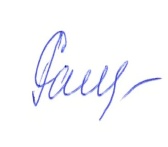 Начальник  управления  образования                                        Н.Н.Рашина                          Приложение № 1к приказу управления образования                                                                     от 26 ноября 2018 г. № 962График проведения муниципального этапа всероссийской олимпиады школьников в 2017-2018 учебном годуПриложение №2к приказу управления образованияот 26 сентября  2018г. №962 Состав оргкомитета муниципального этапа всероссийской олимпиады школьников в 2018-2019 учебном году1. Рашина Н.Н. –  начальник управления образования, председатель;2.. Козлов А.А. – начальник отдела ресурсного обеспечения управления образования; 3. Буханцова Л.Г. –директор МКУ «Муниципальный центр оценки качества образования, информационного и методического сопровождения»;4.Тюфанова Т.Н. –специалист МКУ «Муниципальный центр оценки качества образования, информационного и методического сопровождения»;5. Медведева А.В. –специалист МКУ «Муниципальный центр оценки качества образования, информационного и методического сопровождения»;6.Нурматова Г.А.– главный специалист дошкольного, общего и дополнительного образования; 7. Пучкова О.А. – главный специалист дошкольного, общего и дополнительного образования;8.Озерова Н.Е. - специалист МКУ «Муниципальный центр оценки качества образования, информационного и методического сопровождения»;9. Касьянова Л.Г. - специалист МКУ «Муниципальный центр оценки качества образования, информационного и методического сопровождения»;10. Павликова В.Н.- главный специалист отдела ресурсного обеспечения управления образования;11. Шубин Д.В.- специалист МКУ «Муниципальный центр оценки качества образования, информационного и методического сопровождения»;12.Харланович О.Н.- главный специалист отдела ресурсного обеспечения управления образования;13.Варавин А.А. – программист МКУ «Муниципальный центр оценки качества образования, информационного и методического сопровождения»;14. Нечетова З.М. – директор МБОУ ДОД «Детско-юношеская спортивная школа»15. Погорелова И. М. –председатель муниципальной избирательной комиссии администрации Прохоровского района.Начальник управления образованияПриложение №4К приказу от 26.09.2018 №962ЗАЯВКАо потребности количества олимпиадных заданий для участников муниципального этапа всероссийской олимпиады школьников в 2017-2018учебном году:Директор школыПриложение № 5к приказу управления образования                                                                     от 26 сентября 2018г. № 962ЗАЯВКАна участие в региональном этапевсероссийской олимпиады школьников по_________________от______________________________________________________(муниципальное образование)Сопровождающий участников олимпиады  Ф.И.О.________________                                                         должность_____________________Начальник управления образованияПриложение № 6                                                                                          к приказу 26 сентября  2018г. №962 Сметарасходов на проведение муниципального этапа всероссийской олимпиады школьников в 2018-2019 учебном году1.Тетрадь линия 150 шт. по 5 руб. на сумму- 750 рублей 00 коп.2.Тетрадь  клетка 150 шт. по 5 руб. на сумму- 750 рублей 00 коп.3.Ручка красная 20 шт. по 10 руб. на сумму 200 руб.00 коп.4. Бумага для копирования 40 пачек по 215 руб. на сумму 8600 руб.00 коп.5. Дипломы 200 шт. по 15 руб. на сумму 3000 руб.00 коп.Итого: 13300 рублей 00 копеек(тринадцать тысяч триста рублей 00 копеек)Смету составила:                                                Тюфанова Т.Н.Утверждаю:Начальник управления образования___________________Н.Н. Рашина «26» сентября  2018 годаСметарасходов на проведение муниципального этапа всероссийской олимпиады школьников в 2018-2019 учебном году1.Тетрадь линия 150 шт. по 5 руб. на сумму- 750 рублей 00 коп.2.Тетрадь  клетка 150 шт. по 5 руб. на сумму- 750 рублей 00 коп.3.Ручка красная 20 шт. по 10 руб. на сумму 200 руб.00 коп.4. Бумага для копирования 40 пачек по 215 руб. на сумму 8600 руб.00 коп.5. Дипломы 200 шт. по 15 руб. на сумму 3000 руб.00 коп.Итого: 13300 рублей 00 копеек(четырнадцать тысяч триста рублей 00 копеек)№Наименование олимпиадыДатаОУЗадания1.Французский язык20 октября (суббота)7-8кл, 9-11 кл.2.Основы безопасности жизнедеятельности20 октября (суббота)МБОУ «Прелестненская СОШ»7-8,теория, практика9-11 кл. теория, практика3.Обществознание21 октября (воскресенье)МБОУ «Подолешенская СОШ»7,8,9,10,114.Экология26 октября  (пятница)МБОУ «Журавская СОШ»7-8,9,10-115.Биология27 октября (суббота)МБОУ «Береговская СОШ»7-8,9,10-116.Литература 28 октября (воскресенье)МБОУ «Призначенская СОШ»7,8,9,10,117.Астрономия09 ноября  (пятница)МБОУ «Береговская СОШ»7,8-9,10,118.Физика10 ноября (суббота)  МБОУ «Радьковская СОШ»7,8,9,10,119.Итальянский язык10 ноября (суббота)7-8, 9-1110.Английский язык11 ноября (воскресенье)МБОУ «Прохоровская гимназия»7-8, аудио;9-11кл., аудио11.История13ноября (вторник) МБОУ «Призначенская СОШ»7,8,9,10,1112.География 16 ноября (пятница)МБОУ «Ржавецкая СОШ»7,8,9,10,1113.Право17 ноября (суббота)МБОУ «Шаховская СОШ»7,8,9,10,11 по каждой параллели классов аудио, видео записи14.Русский язык18 ноября (воскресенье)МБОУ «Прохоровская гимназия»7,8,9,10,1115.Китайский язык 24 ноября7-8, аудио;9-11кл., аудио16.Физическая культура24-25  ноября (суббота, воскресенье)МБОУ «Прохоровская гимназия»7-8,9-117-11 кл. практика (гимнастика, полоса препятствий)17.Немецкий язык25 ноября  (воскресенье).МБОУ «Прохоровская гимназия»7-8, аудио;9-11кл., аудио18.Экономика 27 ноября (вторник)МБОУ «Журавская СОШ»7-8 кл.,9,10,11 кл.19.Искусство (МХК)28 ноября (среда)МБОУ «Прохоровская гимназия»7,8,9 видео для каждой параллели классов;10,11 кл., видео №1, видео №2 для каждой параллели 20.Химия 30 ноября (суббота)МБОУ «Подолешенская СОШ»8,9,10,11 кл.21.Технология 1 декабря (суббота)МБОУ «Прохоровская гимназия»Культура дома: 7-8кл. теория, практика;9 кл. теория, практика;10-11 кл. теория, практика;Техника:7-8 кл. теория, практика;9 кл. теория, практика10-11 кл. теория, практика; Робототехника;7-8 кл. теория, практика;9-11 кл. теория, практика22.Испанский язык1 декабря (суббота)7-8 кл.,аудио; 9-11 кл., аудио23.Математика 2 декабря (воскресенье)МБОУ «Холоднянская СОШ»7,8,9,10,1124.Информатика16 декабря  (воскресенье)МБОУ «Прохоровская гимназия»7-8кл.,9-11кл.Приложение № 3            к приказу 26 сентября  2018 г. № 962Рейтинг участников муниципального этапа всероссийской олимпиады школьников в 2017-2018уч.г.Отправляется в формате ExcelРайон:_Прохоровский_Район:_Прохоровский_Район:_Прохоровский_Дата: _Дата: _Дата: _Мах. Балл№п/пРайон ФамилияИмяОтчествоДата рожденияПолное наименование  ОУКлассРезультатв баллахСтатус участника№ П/ППредметКоличество участников (всего)КлассКлассКлассКлассКлассМесто проведения олимпиадыЭлектронный адрес для получения ответов на олимпиадные заданияДата проведения№ П/ППредметКоличество участников (всего)78910111.Математика2.Технология (мальчики)2.Технология (девочки)3.Немецкий язык4.Английский язык5.Экология6.Литература7.Право8.География9.Астрономия10.Физика 11.Искусство (МХК)12.Биология13.Обществознание 14.Информатика 15.Русский язык16.Основы безопасности жизнедеятельности17.Физическая культура18.История19.Химия20.Экономика№п/пМуниципальноеобразованиеФамилияИмяОтчествополДата рожденияПолноеназвание ОУпо уставуклассСтатус участникаФ.И.О. наставникаМесто работы наставника